COURSE OVERVIEW / OBJECTIVESA half-day course for providing knowledge, advice and strategies for supporting girls on the Autistic Spectrum in secondary school.How autism can present in girlsWhat challenges autistic girls might face at schoolConsider some strategies to support autistic girls in schoolTARGET AUDIENCESENCos, Teachers, TAsDATE / TIME & VENUE Tuesday 14 May 2024 09.30 – 12.30STLS Training House, Broomhill Bank School, Broomhill Road,Rusthall, Tunbridge Wells, Kent TN3 0TBCOST £40 per person(7 days’ notice of cancellation will be required/non cancellation will incur the full charge)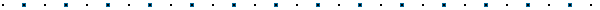 Bookings to be sent to: Julie Goodfellow Julie.goodfellow@stlsoutreach.org.ukBookings to be sent to: Julie Goodfellow Julie.goodfellow@stlsoutreach.org.ukBookings to be sent to: Julie Goodfellow Julie.goodfellow@stlsoutreach.org.ukBookings to be sent to: Julie Goodfellow Julie.goodfellow@stlsoutreach.org.ukTraining Autism and GirlsDate14.05.24NameRoleSchool / SettingDelegate EmailInvoice to: Name & email address